               Slovenský  zápasnícky  zväz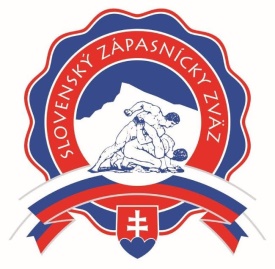                          SlovakIAN  wrestling  federation - Fédération  slovaque  de  lutte                                       Junácka 2951/6, 832 80 Bratislava, Slovakia - Slovaquie                                             www.zapasenie.sk   e-mail: szz@zapasenie.sk , svk@fila-wrestling.com                                                                      mobil: +421 917476268M A J S T R O V S T V Á    S L O V E N S K E J   R E P U B L I K Ykadetov  a kadetiek v zápasení voľným štýlomUsporiadateľ       	  Z poverenia SZZ súťaž usporiada ZK Vihorlat Dunajská Streda;Dátum	05. - 06. apríl 2019Miesto	Mestská športové hala, Trhovisko, 5873/18, Dunajská StredaRiaditeľ súťaže	Roland Hakszer, predseda ZK Dunajská StredaOrganizačný pracovník	Attila Gaál mob.:0918 199 006, Jozef Vajas mob.:0907 141 570 E mail: zapasenie.ds@gmail.comRozhodcovský zbor  Hlavný rozhodca –  M. MlynekTabuľkári – J. Radnóti, Ma. RadnótiPredsedovia žineniek –  L. Szerencsés, Mi. RadnótiRozhodcovia – J.Mesiarkin, L.Kovács, J.Sciranka, P.Botoš, M.Marcinek, (váženie v piatok 05.04.  – J.Radnóti, M.Mlynek )Štartujú	Pretekári ročníky 2002, 2003 (2004 s lekárskym potvrdením a súhlasom rodičov v zmysle predpísaného tlačiva ŠTK).Prihlášky               	ZK- ZO sú povinné nahlásiť písomnou formou organizačnému pracovníkovi na priloženej  informatívnej prihláške súťaže predpokladaný počet  pretekárov do 04.04. 2019s prípadnouobjednávkou nocľahov do 29.03. 2019 na kontaktný údaj uvedený v informatívnejprihláške. Objednané a neobsadené nocľahy hradí usporiadateľovi objednávateľ príslušnýZK-ZO. V prípade nesplnenia si tejto povinnosti, ZK-ZO zaplatí za každého štartujúcehopretekára dvojnásobok štartovného a v prípade ak tak neprihlásený ZK-ZO neučiní, nebudújeho pretekári pripustení ku štartu na súťaži / Podmienky súťaženia pre rok 2019- III./.Štartovné		4,00 Eura každý pretekár (prevezme usporiadateľ a odovzdá resp. vloží na účet SZZ:SK54 3100 0000 0040 9008 5105.Delegovaným rozhodcom budú uhradené náležitosti v zmysle platnej „Smernice SZZ č. 9.                       Podmienky štartu  	Predložiť platný licenčný preukaz vystavený SZZ.Predpis                 	Zápasí sa podľa medzinárodných pravidiel FILA platných od 1.1. 2014 a podľa tohto rozpisu, v týchto hmotnostných kategóriách:Kadeti:41-45, 48, 51, 55, 60, 65, 71, 80, 92, 110  kg  (10 hmotnostných kategórií)Kadetky: 36-40, 43, 46, 49, 53, 57, 61, 65, 69, 73 kg  (10 hmotnostných kategórií)Kontrola hmotnosti bude prebiehať na elektronickej váhe.Pretekári musia byť odvážení v drese.Systém                  	FILA platný od 1. 1. 2005 vrátane doplnkov /s rozdielom, že sa zápasí o 3. a aj o 5. miesto/.Pri 2 pretekároch v jednej hmotnostnej kategórii sa zápasí na 2 víťazné zápasy.Pri počte do 5 zápasníkov sa zápasí Nordic systémom.Doba stretnutia   	2x 2 minúty, 30 sek. prestávkaHodnotenie	Víťaz  v každej  hmotnostnej  kategórii  získa titul  Majster Slovenska pre rok 2019. Pri počte jedného pretekára v hmotnostnej kategórii sa titul Majster Slovenska neudeľuje. Prví traja pretekári obdržia diplom a medailu. Zabezpečenie súťaže	organizátorom zabezpečiť vlajku a hymnu SR;zabezpečiť občerstvenie formou bufetu so zákazom podávania alkoholických nápojov počas trvania súťaže;  zabezpečiť zdravotnú službu;  zabezpečiť samostatnú miestnosť, v ktorej prebehne lekárska prehliadka a váženie; zabezpečiť ohraničenie žineniek resp. zriadiť poriadkovú službu tak, aby sa nepovolaným osobám, ktoré narúšajú priebeh súťaže zabránilo vstupu na žinenku; zabezpečiť vyúčtovanie nákladov spojených s účasťou delegovaných resp. zúčastnených rozhodcov, lekára a organizátora súťaže v zmysle schválených Ekonomických usmernení SZZ platných pre daný rokUsporiadateľovi, ktorý nesplní tieto podmienky, nebude pridelená zväzová súťaž !Časový program    	Piatok  05.04. 2019 17,30 – 18,00 – registrácia pretekárov18,00 - 18,30 - lekárska prehliadka, overovanie hmotnosti;Sobota 06.04. 2019 09,30 - 10,00 - prezentácia pretekárov;10,00 - 10,30 - lekárska prehliadka, overovanie hmotnosti;10,30 - 11,00 - porada rozhodcov a vedúcich družstiev, rozpis tabuliek;od 11,00 - slávnostné otvorenie M-SR, vylučovacie stretnutia a finálové boje, vyhlásenie výsledkovUpozornenie        Zmena  programu  je  možná  po  dohode  riaditeľa  súťaže a hlavného rozhodcu. Usporiadateľ  neručí  za prípadné straty osobných vecí alebo osobného majetku.     Mgr.Ján Karšňák 	                                                                        Jozef  R a d n ó t i      prezident SZZ		                                                             predseda ŠTK     	                                 Elena Valentová                                      generálny sekretár SZZV Bratislave, 19.03.2019Schválil: J.Radnóti